                Providence Preschool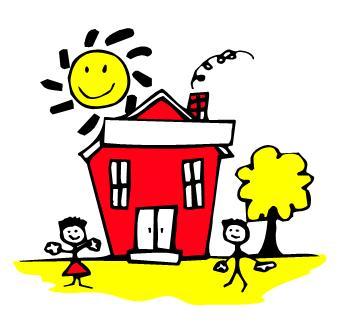 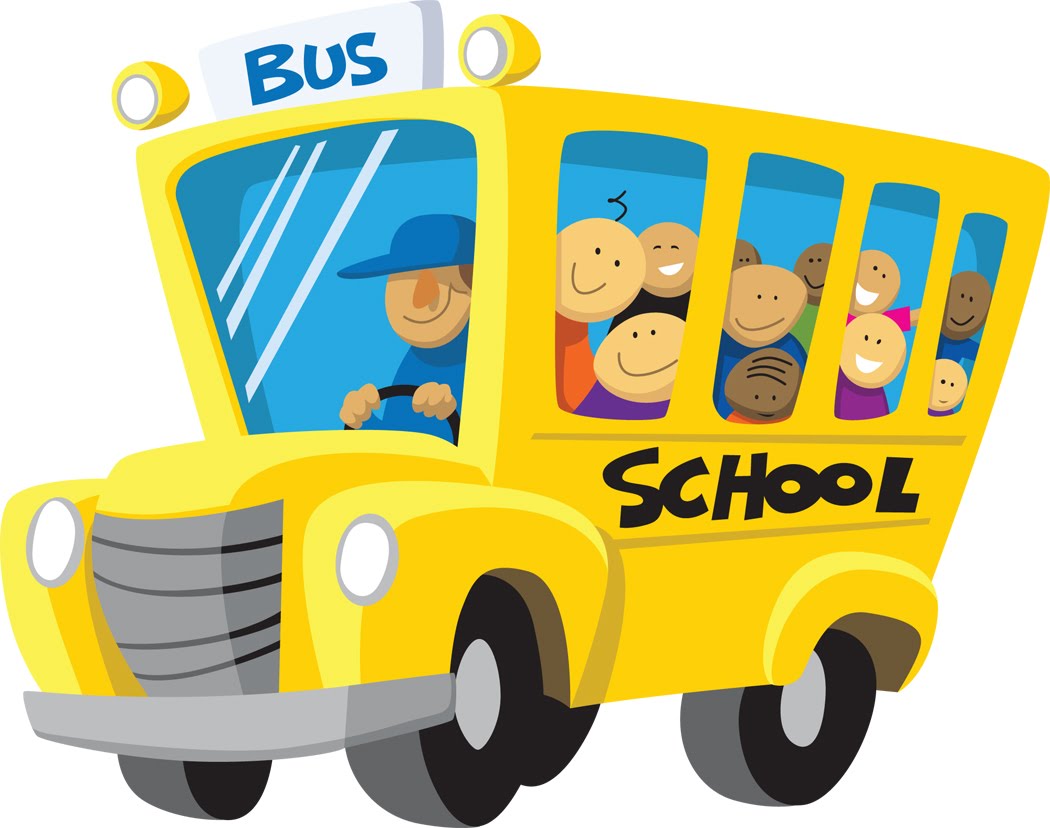                                 2018-2019 School CalendarFIRST DAY OF SCHOOL                                               September 4Teacher Workday (No School)                                 September 28Teacher Workday (No School)                                 October 29Election Day (No School)                                           November 6Veteran’s Day (No School)                                        November 12Thanksgiving Break (No School)			       November 21-23Christmas Program (Early Dismissal)                       December 18         Winter Break (No School)                                          December 19-31New Year’s Day (No School)                                      January 1Teacher Workday (No School)		                    January 2		MLK Holiday (No School)                                           January 21Teacher Workday (No School)                                  January 22President’s Day (No School)		                   February 18		Teacher Workday (No School)                                  March 12Teacher Workday (No School)                                  March 29Spring Break (No School)				        April 19-26	Graduation-4’s                                                             May 17LAST DAY OF SCHOOL				        May 24